附件：济 宁 仲 裁 委 员 会仲 裁 员 申 请 表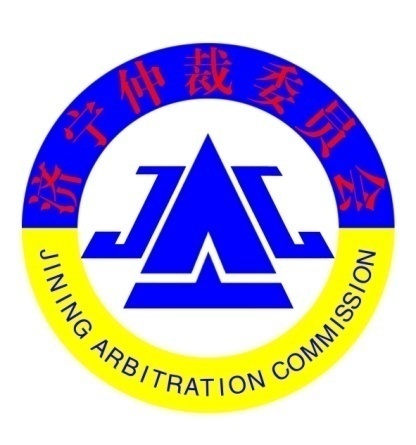 姓   名：          单   位：          申请时间：          学 习 简 历（从高等教育开始填写）主要工作经历承   诺仲裁员工作是一项崇高而极具社会价值的工作。我们诚挚的期望您加入到我们的仲裁员队伍中来，并谨借此机会提醒您注意，请您确保所填写内容的真实完整准确，并确信您能够按照济宁仲裁委员会《仲裁规则》《仲裁员行为规范》《仲裁员办案规则》等相关规定为当事人提供仲裁服务；您在履行仲裁员职责时，应当始终保持公正、廉洁、勤勉、高效，维护当事人合法权益，以自己的努力维护仲裁员的荣誉，维护当事人和社会公众对仲裁的信赖，为推动仲裁事业的发展作出贡献。我们希望并且相信您能够达到上述要求，并请您郑重签下您的名字，以示承诺：                                     承诺人：                                            年   月  日申请人姓名性    别性    别贴照片（近期1寸）联系方式民    族民    族贴照片（近期1寸）籍   贯出生年月出生年月贴照片（近期1寸）政治面貌职    称职    称贴照片（近期1寸）身份证号学    历毕业院校专    业工作单位现任（曾任）职 务何时离职何时退休通讯地址银行卡号及开户行社会兼职或是否担任其它仲裁机构仲 裁员外 语 水 平语种及级别语种及级别外 语 水 平能否审理涉外案件能否审理涉外案件工作状况在职             非在职在职             非在职在职             非在职在职             非在职在职             非在职申请方式单位推荐         仲裁员推荐，推荐人：             个人自荐□  单位推荐         仲裁员推荐，推荐人：             个人自荐□  单位推荐         仲裁员推荐，推荐人：             个人自荐□  单位推荐         仲裁员推荐，推荐人：             个人自荐□  单位推荐         仲裁员推荐，推荐人：             个人自荐□  须符合其中之一，并附相关证明文件从事律师工作满八年（从     年     月至     年     月，附学历证书、律师资格证书和律师执业证）从事律师工作满八年（从     年     月至     年     月，附学历证书、律师资格证书和律师执业证）从事律师工作满八年（从     年     月至     年     月，附学历证书、律师资格证书和律师执业证）从事律师工作满八年（从     年     月至     年     月，附学历证书、律师资格证书和律师执业证）从事律师工作满八年（从     年     月至     年     月，附学历证书、律师资格证书和律师执业证）须符合其中之一，并附相关证明文件曾任法官满八年（从      年      月至      年      月，附退休证和法官任命书）曾任法官满八年（从      年      月至      年      月，附退休证和法官任命书）曾任法官满八年（从      年      月至      年      月，附退休证和法官任命书）曾任法官满八年（从      年      月至      年      月，附退休证和法官任命书）曾任法官满八年（从      年      月至      年      月，附退休证和法官任命书）须符合其中之一，并附相关证明文件从事仲裁工作满八年（从      年      月至      年      月，附学历证书、聘用证书及单位证明）从事仲裁工作满八年（从      年      月至      年      月，附学历证书、聘用证书及单位证明）从事仲裁工作满八年（从      年      月至      年      月，附学历证书、聘用证书及单位证明）从事仲裁工作满八年（从      年      月至      年      月，附学历证书、聘用证书及单位证明）从事仲裁工作满八年（从      年      月至      年      月，附学历证书、聘用证书及单位证明）须符合其中之一，并附相关证明文件从事法律研究、教学工作并具有高级职称        职称（附高级职称资格证、学历证书、律师执业证）从事法律研究、教学工作并具有高级职称        职称（附高级职称资格证、学历证书、律师执业证）从事法律研究、教学工作并具有高级职称        职称（附高级职称资格证、学历证书、律师执业证）从事法律研究、教学工作并具有高级职称        职称（附高级职称资格证、学历证书、律师执业证）从事法律研究、教学工作并具有高级职称        职称（附高级职称资格证、学历证书、律师执业证）须符合其中之一，并附相关证明文件具有法律知识，从事经济贸易等专业工作并且有高级职称或具有同等专业水平的              职称（附学历证书、专业技术职称或资格证、单位职务任命书等）具有法律知识，从事经济贸易等专业工作并且有高级职称或具有同等专业水平的              职称（附学历证书、专业技术职称或资格证、单位职务任命书等）具有法律知识，从事经济贸易等专业工作并且有高级职称或具有同等专业水平的              职称（附学历证书、专业技术职称或资格证、单位职务任命书等）具有法律知识，从事经济贸易等专业工作并且有高级职称或具有同等专业水平的              职称（附学历证书、专业技术职称或资格证、单位职务任命书等）具有法律知识，从事经济贸易等专业工作并且有高级职称或具有同等专业水平的              职称（附学历证书、专业技术职称或资格证、单位职务任命书等）每年能够承担的办案数量及办案时间擅长专业（请填写最擅长的法律，最多3个）民法 合同法 公司法 保险法 物权法 知识产权法□ 海事海商法□ 仲裁法 金融法 担保法 民诉法其他（请您列举：                                              ）民法 合同法 公司法 保险法 物权法 知识产权法□ 海事海商法□ 仲裁法 金融法 担保法 民诉法其他（请您列举：                                              ）民法 合同法 公司法 保险法 物权法 知识产权法□ 海事海商法□ 仲裁法 金融法 担保法 民诉法其他（请您列举：                                              ）民法 合同法 公司法 保险法 物权法 知识产权法□ 海事海商法□ 仲裁法 金融法 担保法 民诉法其他（请您列举：                                              ）民法 合同法 公司法 保险法 物权法 知识产权法□ 海事海商法□ 仲裁法 金融法 担保法 民诉法其他（请您列举：                                              ）擅长办理案件的类型（请填写最擅长的案件类型，最多3个）建筑工程 房地产 金融证券期货□ 知识产权□ 海事海商□ 国际贸易□投融资□ 保险 与公司有关的纠纷 物流□ 合同□其他（请您列举：                                              ）建筑工程 房地产 金融证券期货□ 知识产权□ 海事海商□ 国际贸易□投融资□ 保险 与公司有关的纠纷 物流□ 合同□其他（请您列举：                                              ）建筑工程 房地产 金融证券期货□ 知识产权□ 海事海商□ 国际贸易□投融资□ 保险 与公司有关的纠纷 物流□ 合同□其他（请您列举：                                              ）建筑工程 房地产 金融证券期货□ 知识产权□ 海事海商□ 国际贸易□投融资□ 保险 与公司有关的纠纷 物流□ 合同□其他（请您列举：                                              ）建筑工程 房地产 金融证券期货□ 知识产权□ 海事海商□ 国际贸易□投融资□ 保险 与公司有关的纠纷 物流□ 合同□其他（请您列举：                                              ）学习简历起 止 年 月毕业院校与学习专业学习简历学习简历学习简历学习简历学习简历学习简历学习简历学习简历学习简历学习简历学习简历学习简历工作经历起 止 年 月起 止 年 月工作单位与职务（职称）工作经历工作经历工作经历工作经历工作经历工作经历工作经历工作经历工作经历工作经历自我专业能力、实践能力评价自我专业能力、实践能力评价担任国内仲裁机构仲裁员及承办案件情  况担任国内仲裁机构仲裁员及承办案件情  况本人意见本人意见                            个人签名：                                    年   月   日                            个人签名：                                    年   月   日申请人所在单位意见申请人所在单位意见                             单位盖章：                               年   月   日                             单位盖章：                               年   月   日仲 裁 委 员 会审  定  意  见仲 裁 委 员 会审  定  意  见                                       单位盖章                                               年   月   日                                       单位盖章                                               年   月   日